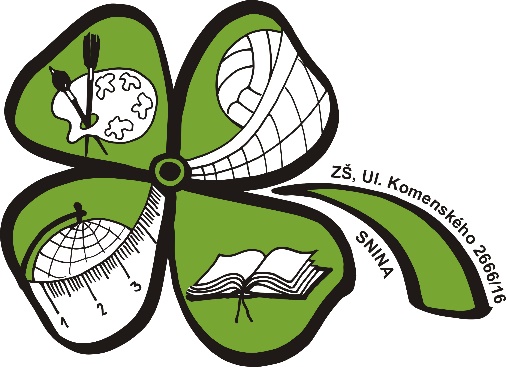 Kolégium Zelenej školy je akčná skupina programu na škole. Sú to motivovaní ľudia zo školy a jej okolia, ktorí majú chuť rozhodovať o tom, ako bude vyzerať ich škola, zažívať nové veci a získavať cenné skúsenosti. Hlavnú rolu v kolégiu Zelenej školy majú žiaci, s ktorými úzko spolupracujú učitelia, nepedagogický personál, rodičia a zástupcovia obce či miestnych organizácií.Úlohy kolégia: predstavuje prepojenie medzi žiakmi, učiteľmi, nepedagogickými zamestnancami, vedením školy a predstaviteľmi školskej, ale aj mimoškolskej komunity; pravidelne sa stretáva a plánuje, organizuje a riadi aktivity programu v škole; zabezpečuje, aby bol každý člen školskej komunity v čo najväčšej možnej miere zapojený do procesu rozhodovania, plánovania a realizácie aktivít; informuje o dianí a novinkách v rámci programu.Ak ti nie je ľahostajný osud našej planéty, máš rád prírodu a si jej ochrancom, staň sa súčasťou kolégia našej Zelenej školy. Máš možnosť sa prihlásiť u koorinátorky Zelenej školy - pani učiteľky Emílii Kovaľovej alebo pani riaditeľky Kataríny Krivjančinovej do 1.10.2021. Spoločne sa budeme snažiť, aby sa naša škola stala Zelenou školou.